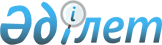 2013 жылы денсаулық сақтау, білім беру, әлеуметтік қамсыздандыру, мәдениет, спорт және ветеринария мамандарына әлеуметтік қолдау шараларын ұсыну туралы
					
			Күшін жойған
			
			
		
					Ақтөбе облысы Қобда аудандық мәслихатының 2013 жылғы 28 наурыздағы № 75 шешімі. Ақтөбе облысының Әділет департаментінде 2013 жылғы 19 сәуірде № 3563 болып тіркелді. Күші жойылды - Ақтөбе облысы Қобда аудандық мәслихатының 2014 жылғы 28 наурыздағы № 146 шешімімен      Ескерту. Күші жойылды - Ақтөбе облысы Қобда аудандық мәслихатының 28.03.2014 № 146 шешімімен.

      Қазақстан Республикасының 2001 жылғы 23 қаңтардағы "Қазақстан Республикасындағы жергілікті мемлекеттік басқару және өзін - өзі басқару туралы" Заңының 6 бабына, Қазақстан Республикасының 2005 жылғы 8 шілдесіндегі "Агроөнеркәсіптік кешенді және ауылдық аумақтарды дамытуды мемлекеттік реттеу туралы" Заңының 18 бабының 8 тармағына және Қазақстан Республикасы Үкіметінің 2009 жылғы 18 ақпандағы № 183 «Ауылдық елді мекендерге жұмыс істеу және тұру үшін келген денсаулық сақтау, білім беру, әлеуметтік қамсыздандыру, мәдениет және спорт мамандарына әлеуметтік қолдау шараларын ұсыну мөлшерін және ережесін бекіту туралы» Қаулысына сәйкес, Қобда аудандық мәслихат ШЕШІМ ЕТТІ:



      1. Қобда ауданының ауылдық елді мекендеріне жұмыс істеуге және тұруға келген денсаулық сақтау, білім беру, әлеуметтік қамсыздандыру, мәдениет, спорт және ветеринария мамандарына әлеуметтік қолдау шаралары ұсынылсын:



      1) жетпіс еселік айлық есептік көрсеткішке тең сомада көтерме жәрдемақы;



      2) тұрғын үй алу немесе салу үшін бір мың бес жүз еселік айлық есептік көрсеткіштен аспайтын сомада бюджеттік несие.



      3. Осы шешім оның алғаш ресми жарияланған күнінен кейін күнтізбелік он күн өткен соң қолданысқа енгізіледі.      Мәслихат сессиясының           Аудандық мәслихатының

            төрағасы                       хатшысы            А.Клютов                   Л.Исмағамбетова
					© 2012. Қазақстан Республикасы Әділет министрлігінің «Қазақстан Республикасының Заңнама және құқықтық ақпарат институты» ШЖҚ РМК
				